                                  Тематический вечер ко Дню славянской письменности
                                        «От глиняной таблички до печатной странички»
Ведущий: Добрый день, дорогие гости. 24 мая в нашей стране отмечается праздник День славянской письменности и культуры.
Славянскому алфавиту более 1000 лет. Созданный в 9 веке братьями Кириллом и Мефодием, он и сейчас еще служит многим народам: болгарам, словакам, сербам, белорусам, украинцам-всем славянским народам, в том числе и нам.
Этот праздник-дань памяти Кириллу и Мефодию, которые более 1000 лет назад составили славянский алфавит и подарили нам возможность читать и писать на русском языке. Они, выделили в славянской речи звуки, придумали буквы, дали им имена, создали письменность,  перевели с помощью новой письменности священные тексты.                                                                          Чтец: С днем славянской письменности
           Вас я поздравляю,
           Кирилла и Мефодия
           Мы свято почитаем.
           За алфавит славянский 
           Мы их благодарим,
           Культурное наследие
           Бережно храним.
           Грамоте детишек 
           Учим с малых лет,
           Издревле народ твердит,
           Что ученье-свет.
           Желаю, чтоб язык
           Родной мы берегли,
           Его своим потокам,
           Чтоб передать могли.
Ведущий: В России, как и в других славянских государствах, широко отмечается День славянской письменности и культуры. Истоки славянской письменности возвращаются к святым равноапостольным братьям Кириллу и Мефодию, которые принесли на славянскую землю письменность, тем самым приобщили многомиллионные славянские народы к мировой цивилизации, мировой культуре.
Братья Кирилл и Мефодий выросли в знатной семье, жившей в греческом городе Солуни. Мефодий был старшим из семи братьев, Константин- самым младшим. Мефодий был в военном звании и являлся правителем в одном из подчиненных Византийской империи славянских княжеств, болгарском, что дало ему возможность научиться славянскому языку.
Будущие славянские просветители получили прекрасное воспитание и образование. Константин с младенчества обнаружил необычайные умственные дарования. Обучаясь в солунской  школе и еще не достигнув пятнадцати лет, он уже читал книги. Слух о даровитости Константина достиг Константинополя, и тогда он был взят ко двору, где учился вместе с сыном императора у лучших учителей столицы Византии. Константин учился у лучших учителей Константинополя и в совершенстве постиг все науки своего времени и многие языки, получив за свой ум и выдающиеся познание Философ.
В 862г. к византийскому императору в Константинополь прибыли послы от моравского князя (Моравия-это часть современной Чехии). Византия была носительницей христианской веры.  Моравский князь просил, чтобы в его земли пришли проповедники, которые могли бы рассказать о христианстве на славянском языке.
Чтец: Заслугам святых память навек,
           Спасибо, Кирилл и Мефодий!
           Знает со школы любой человек,
           Будь Степа, Никита, Амвросий…
           Азбука есть начало историй,
           Хранимых уже много лет.
           С Днем славянской культуры
           Поздравляю сегодня всех!
Ведущий: Братья Кирилл и Мефодий отправились в Моравию, где вели просветительскую работу. Славяне, которым проповедовали братья, не понимали по-гречески и не могли читать христианские греческие книги. А своих книг славяне вовсе не имели, потому что не было букв, которыми можно было записать славянскую речь. Говорить говорили, а записать речь не могли. Вот братья и придумали буквы, чтобы ими записать слова, понятные славянам. Некоторые буквы Кирилл позаимствовал из греческого алфавита, некоторые изобрел вместе с братом … Получилась удобная азбука, которой мы пользуемся до сих пор. Конечно, кое-что изменилось: несколько букв утрачено за ненадобностью, многие стали проще в написании. Но основа современной русской азбуки принадлежит Кириллу. Русские ученые-книжники всегда чтили братьев-просветителей. В честь создателя русская азбука называется кириллицей. «Буквы должны быть красивыми и простыми, чтобы рука писала легко, без задержек, словно пела»,-сразу решили братья. И хотя с тех пор состав нашей азбуки несколько раз менялся, начертания букв остались прежними. День за днем стояли братья бок  о бок и длинными палками чертили на песке различные знаки. Стирали их, писали новые. Наконец, все 43 буквы славянской азбуки были созданы.
Чтец: С днем славянских языков,
           С днем культуры нашей!
           Каждый их хвалить готов,
           Неприятель даже.
           Языков богаче нет
           И литературы.
           Пусть они нам дарят свет
           Истинной культуры!
Ведущий: 14 февраля 869 года Константин Философ, названный в монашестве Кириллом, умер. Создатель славянской письменности и первый учитель славянских народов похоронен в Риме, в храме Святого Климента, рядом с мощами верного ученика апостола Петра. Храм Святого Климента сохранился и по сей день. Он находится недалеко от Колизея и на фоне современных зданий выглядит скромно: кирпичные стены его давно уже потемнели от времени. В начале 20 века место, где покоятся мощи святого равноапостольного Кирилла, болгарские художники украсили прекрасной 16 лет. Христианская церковь причислила Кирилла и Мефодия к лику святых. После смерти великих братьев их ученики претерпели гонения. Папа Римский запретил изучение славянского языка. Дело Кирилла и Мефодия, несмотря на упорную и длительную борьбу в течение многих лет, претерпело неудачу у западных славян, которые по-прежнему используют латинскую азбуку, но зато новая азбука для славян прочно утвердилось в Болгарии, а оттуда была перенесена в Сербию, Румынию и на  Русь. Ученики Кирилла и Мефодия открывают свои школы, и к концу 9 века уже тысячи людей читают и пишут на старославянском языке.                                     Чтец: Славянская культура-сила
           Древнейших поколений,
           Имеющих так много
           Различных ответвлений.
           Если славянской давней речи
           Зерно на свет прорвалось,
           Значит, у нации есть дух,
           И предков власть осталась.
           Пусть слово это сильное
           И дальше всем передается,
           И весь славянский мир навек
           Цельным и дружным остается.
Ведущий: Славянский алфавит просуществовал на Руси неизменным более семи столетий. Его создатели постарались, чтобы каждая буква первой русской азбуки была простой и четкой, легкой для письма. Они помнили и о том. Что буквы должны быть красивыми, и чтобы человек, едва увидевший их , сразу захотел овладеть письмом .И пришли на Русь учителя из Болгарии. Были они учениками учеников Кирилла и Мефодия. В Новгороде в столичном городе Киеве, в других городах стали люди постигать грамоту. Все знания христианского мира стали доступны русскому человеку .И каждый, кто учился славянской грамоте, хранил в памяти имена первых учителей- Кирилла и Мефодия.
Чтец: Годы летели, менялись века,
           Азбука гениев ныне жива.
           В космос летает, морями плывет,
           На горы восходит, под землю идет.
           Знания -сила везде и всегда,
           Азбука стала основой труда.
           Помнят Кирилла потомки славяне,
           Брата Мефодия не забывают.
           Азбука с малого детства с ними,
           Как путь к совершенству и изобилью.
Ведущий: В 1578 году первопечатник Иван Федоров, автор первой русской печатной «Азбуки», решил переиздать ее и поместил туда статью о Кирилле и Мефодии. Как будто первопечатник через века протянул руку первоучителям земли русской.                                                                                                      В течение многих лет дети учились читать по этой книге. В начале 20-го века в России возникла потребность в упрощении алфавита и правописания. Такая реформа была проведена в 1918 году. Указом Наркома  Просвещения упраздняются буквы. Сейчас наша азбука, составлена Кириллом и Мефодием, содержит оптимальное количество букв-33.
И каждый человек, изучающий русский язык, должен знать и хранить в своей памяти святые имена первых славянских просветителей-братьев Кирилла и Мефодия.
Завершая мероприятие, хочется сказать, чтобы наша молодежь знала о славянской письменности. 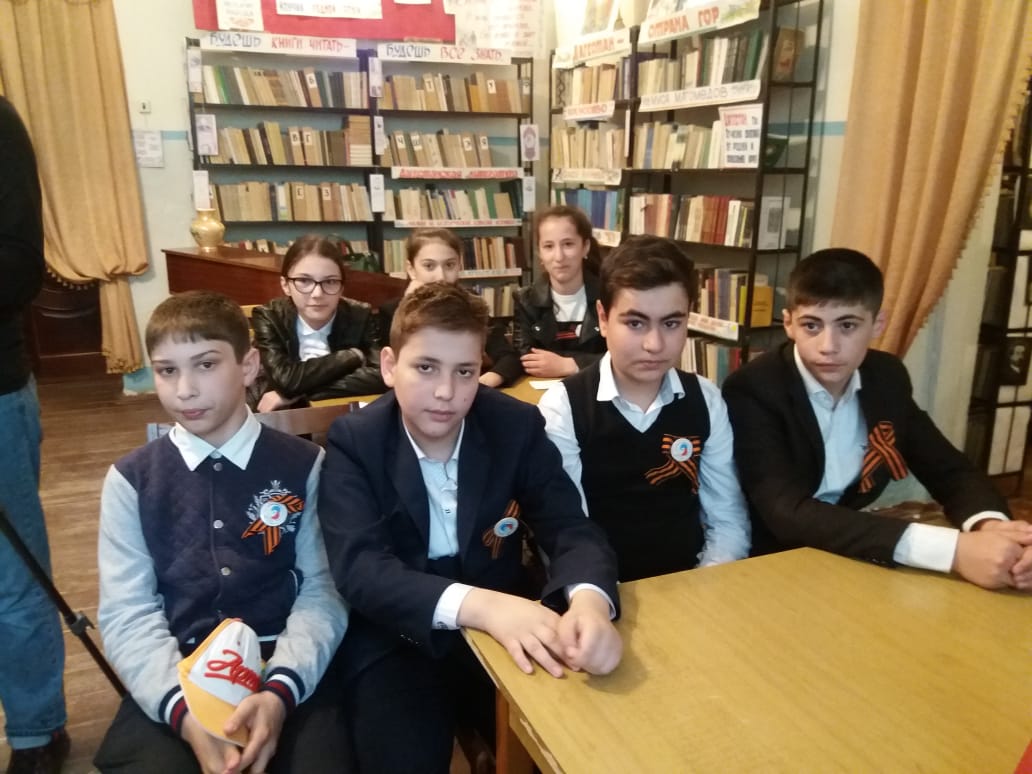 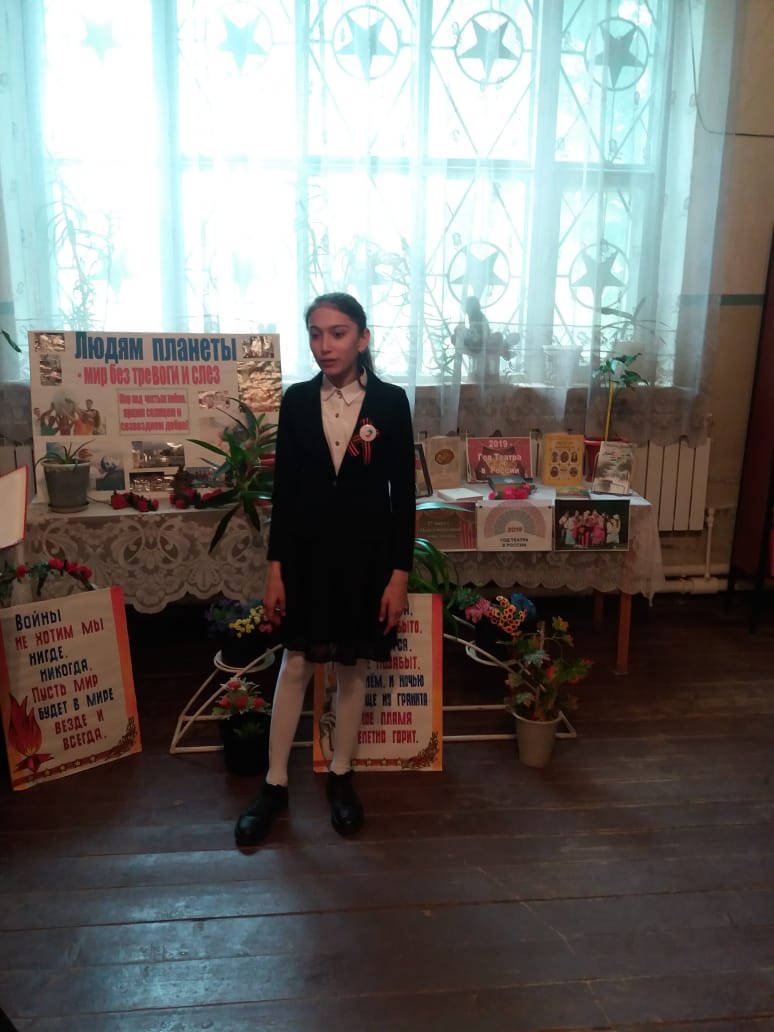 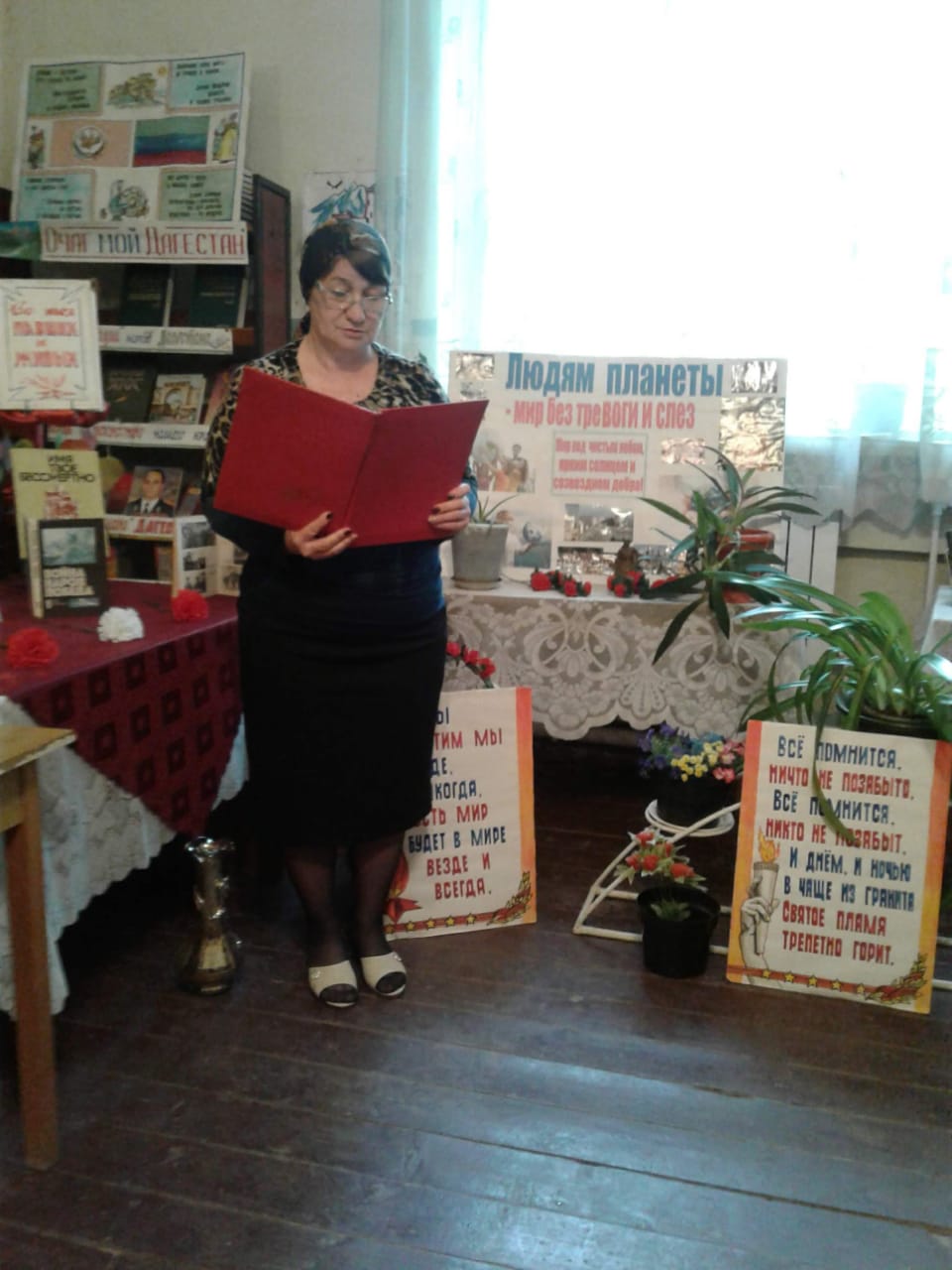 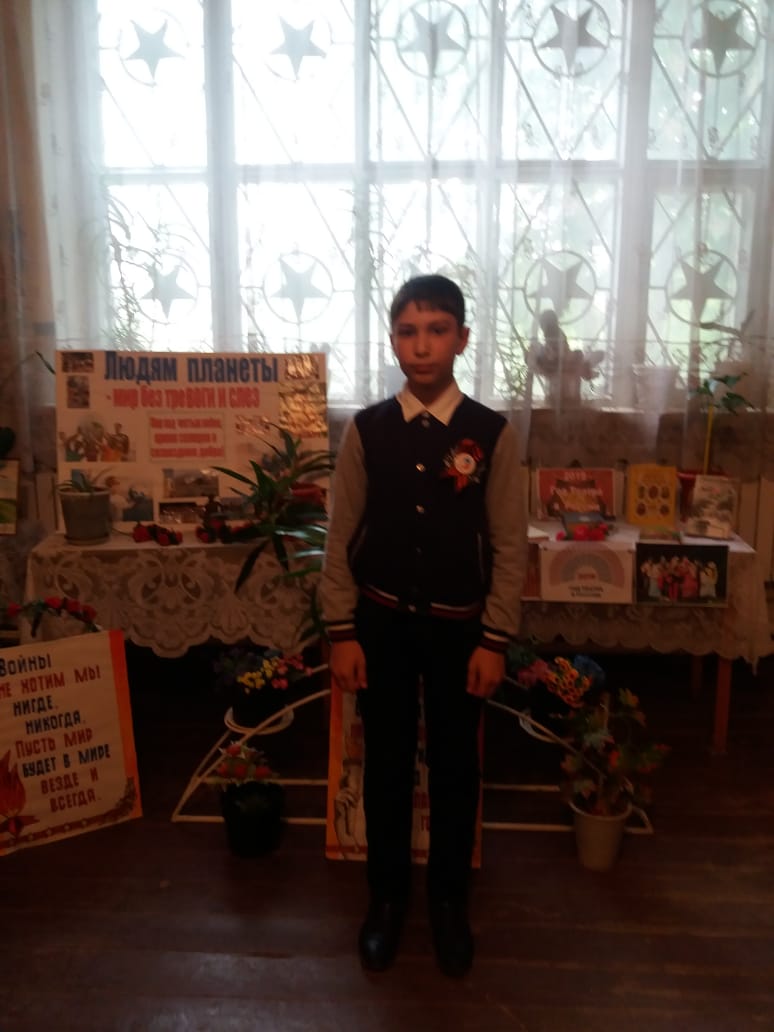 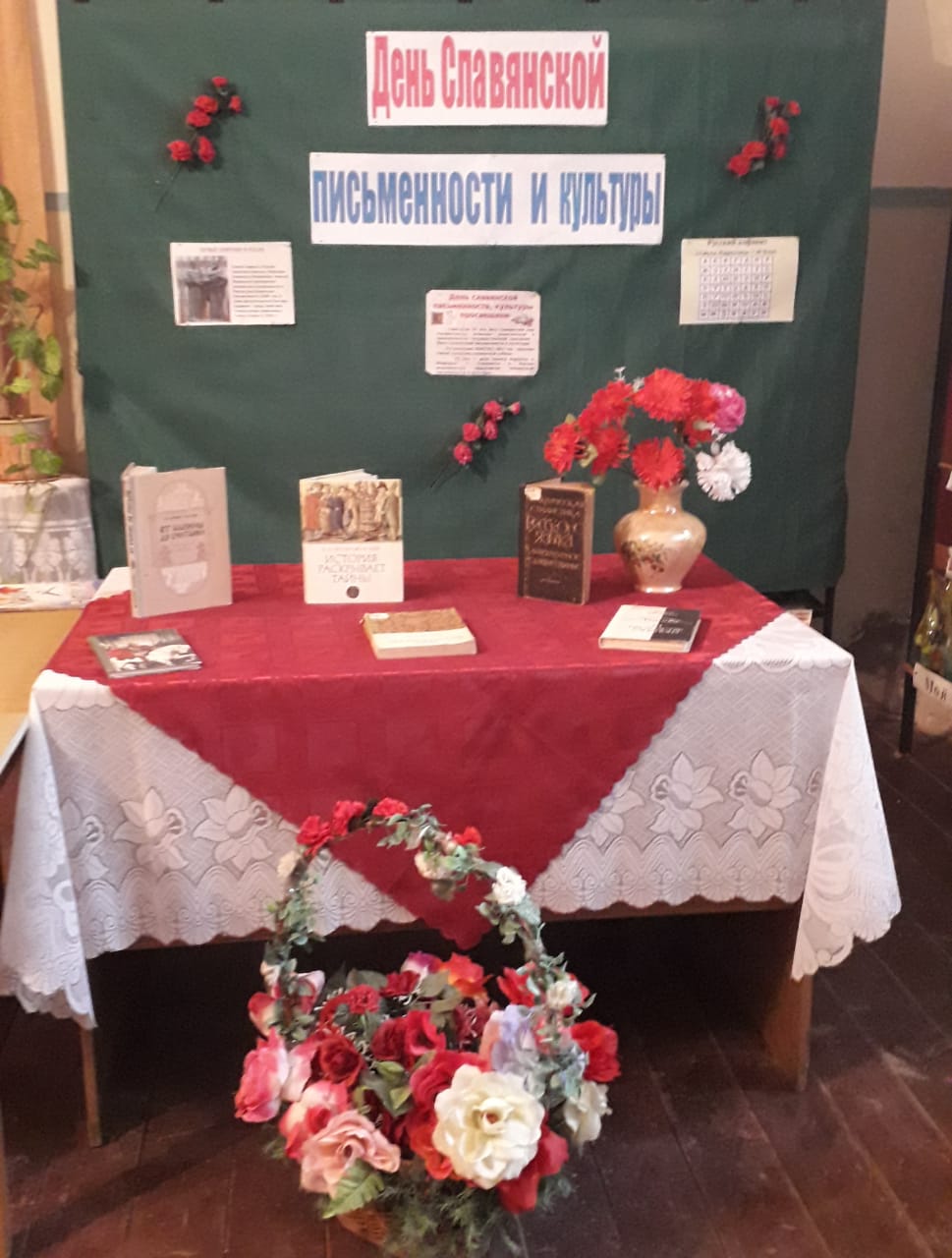 